Running a Survival Analysis in SPSS Using a Cox Regression
Notes created by Rebecca Frazier, PhD (rfrazier@jbsinternational.com) on October 26, 2016Open the test data (or your data). Ensure that you have a time variable (in this case the “time” variable represents the number of days in the study) and a status variable that tells you whether or not the event occurred (in this case the “Cens” variable is 1 for patients who died and 0 for patients who were censored, i.e.—those who had not died within the observation window).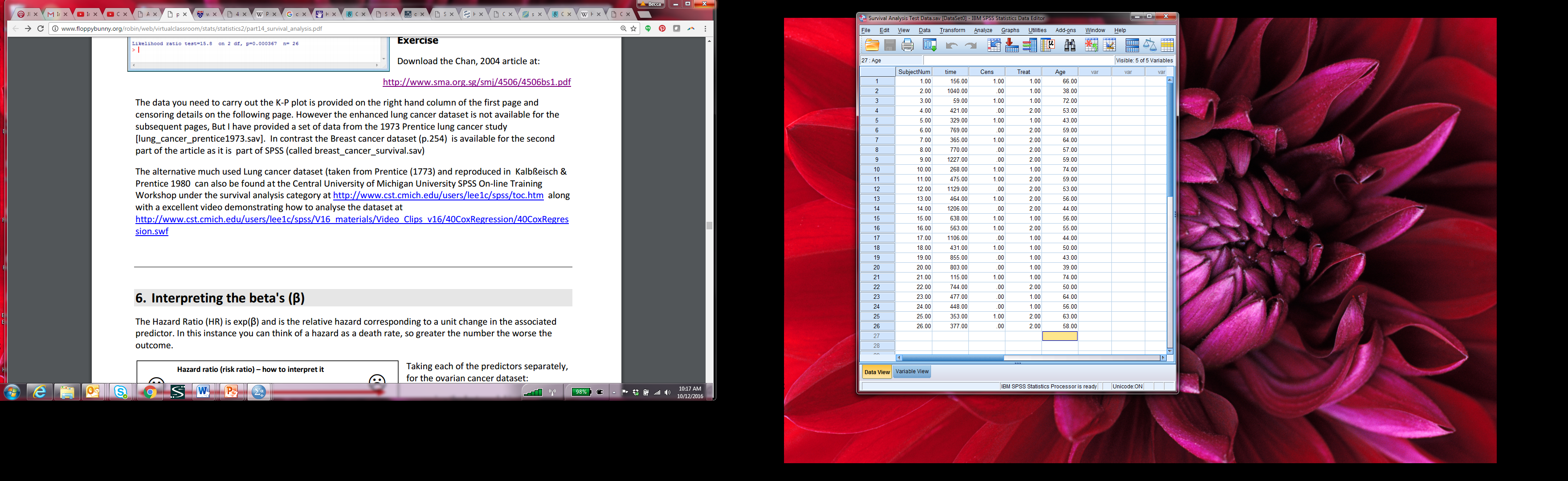 Click on the “Analyze” header and then click “Survival” and “Cox Regression”
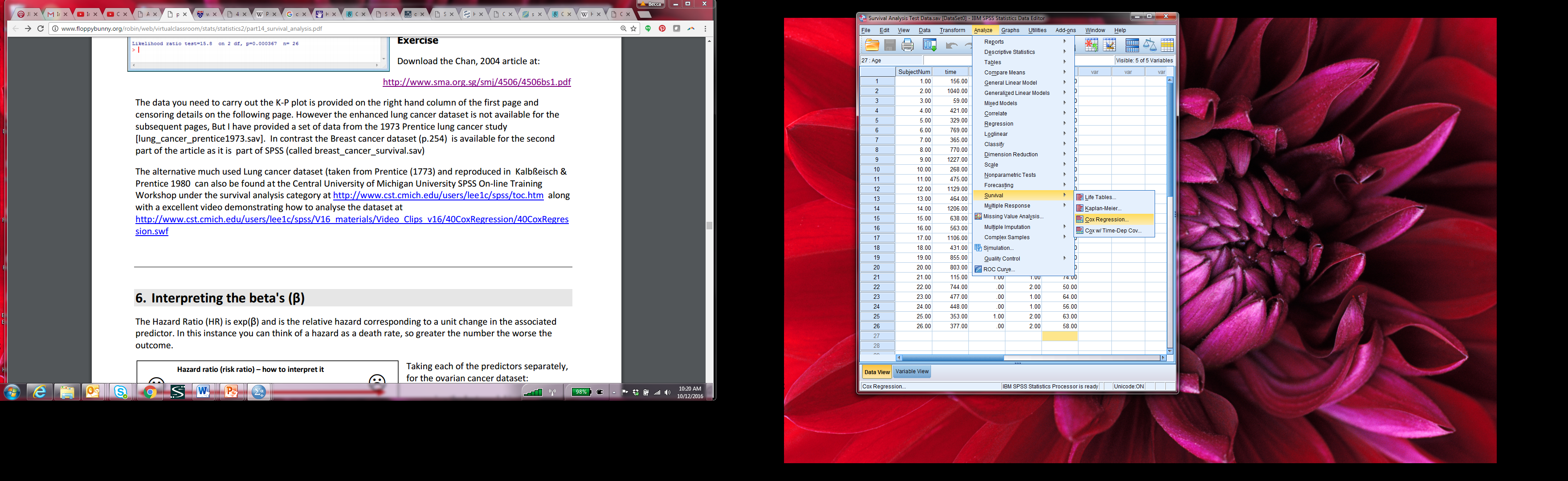 Then, from the “Cox Regression” screen move the “time” variable to Time, move the “Cens” variable to Status, and move the remaining two covariates “Treat” and “Age” to the covariates box.

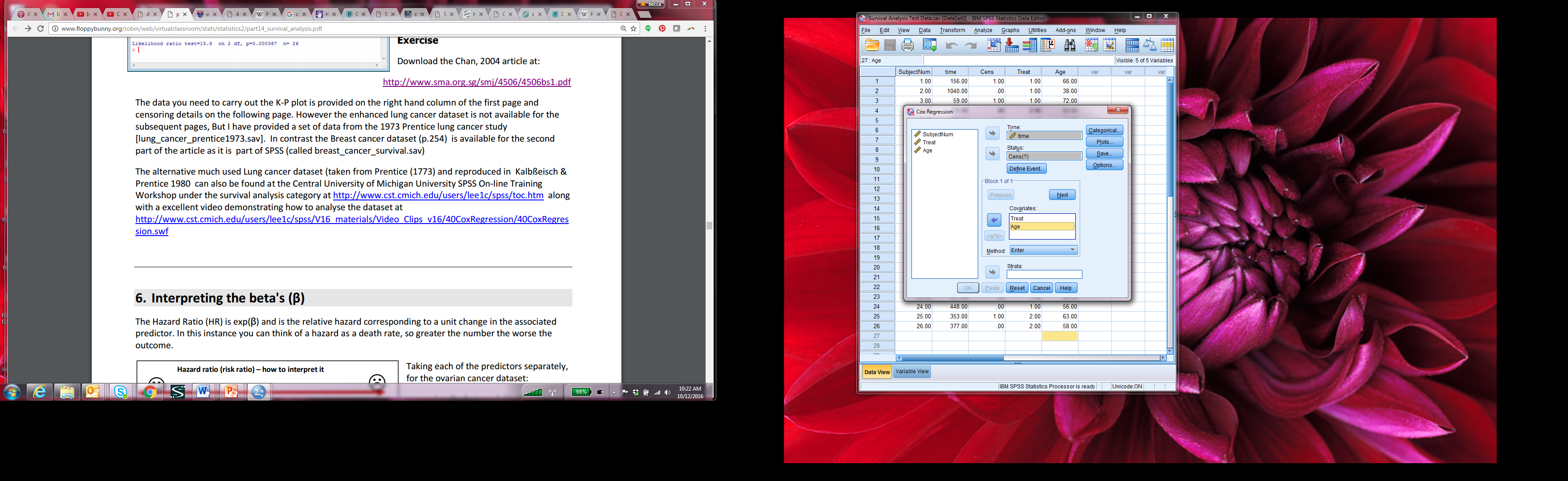 Next, click on the “Define Event” box under “Status” and define which value of the status variable indicates that the event occurred. In this case, we’ve defined the value 1 as indicating that the patient died so we will list that here and then click continue.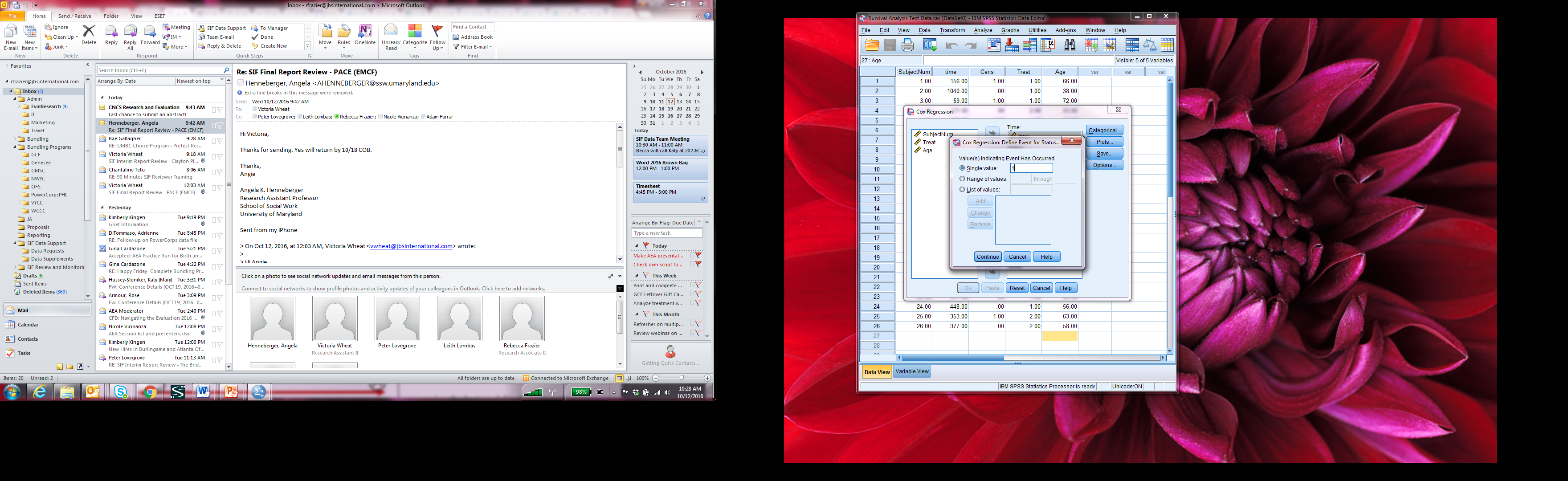 Then click on the “Categorical” button and define the indicator value for the treatment variable. Here we’ve indicated that the reference category is the first value of the variable (in this case “1” or mono treatment), so our hazard ratios (exp(B)) will be showing the difference in combination treatment (treat = 2) relative to mono treatment (treat = 1) (ie.—death rate for combo/ death rate for mono). And then we click the “Change” button and the categorical variable should show up with the reference category identified—“Treat(Indicator(first))”. Now click continue. NOTE: If we had selected last instead of first then the hazard ratios would be displaying the difference in mono treatment (treat =1) relative to combination treatment (treat =2) (death rate for mono/death rate for combo).  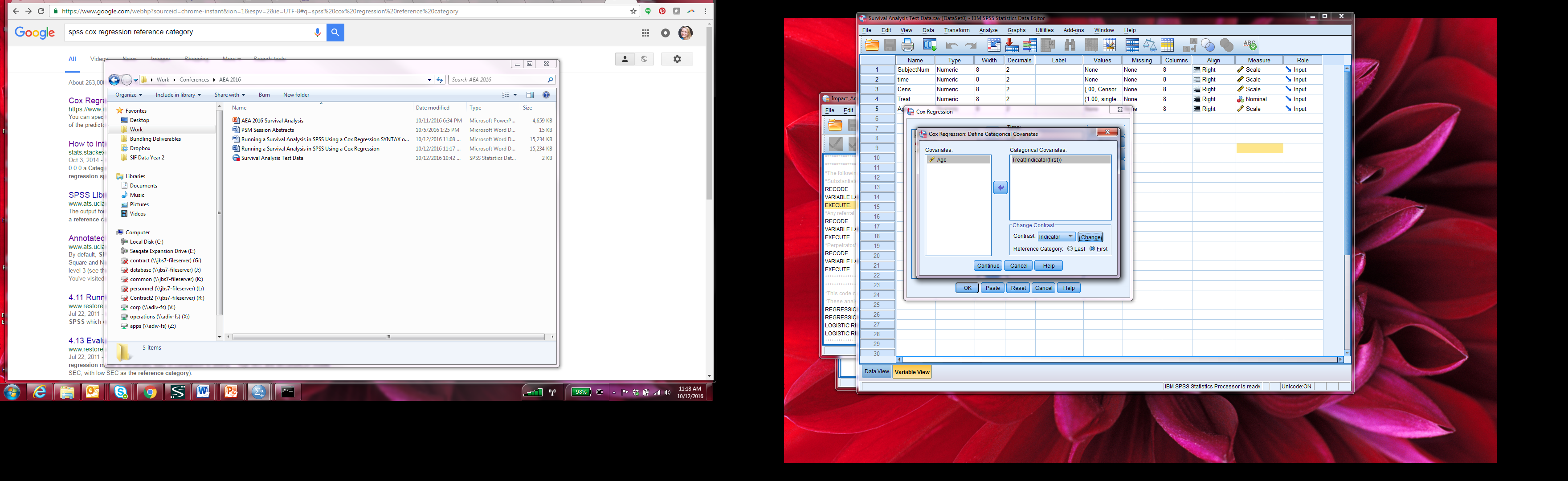 Then click on the “Plots” button and click “Hazard” and move the Treatment variable over to the “Separate lines” section to display predicted hazard rates for each group separately.
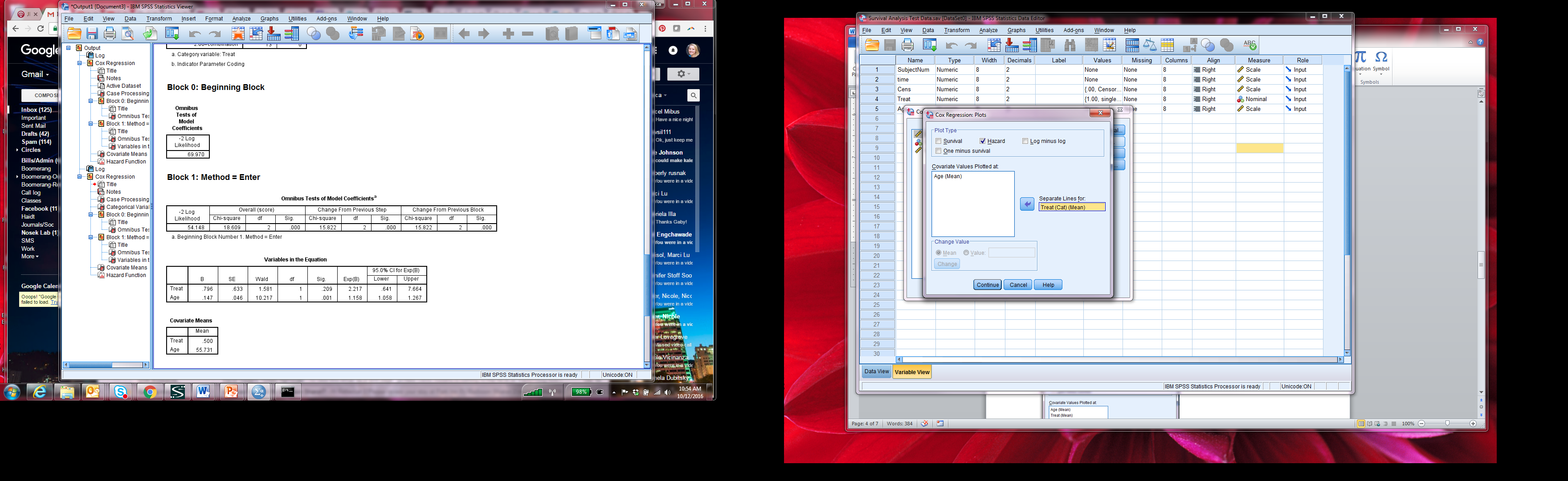 Next, click on the “Options” button and select 95% confidence intervals and click continue.
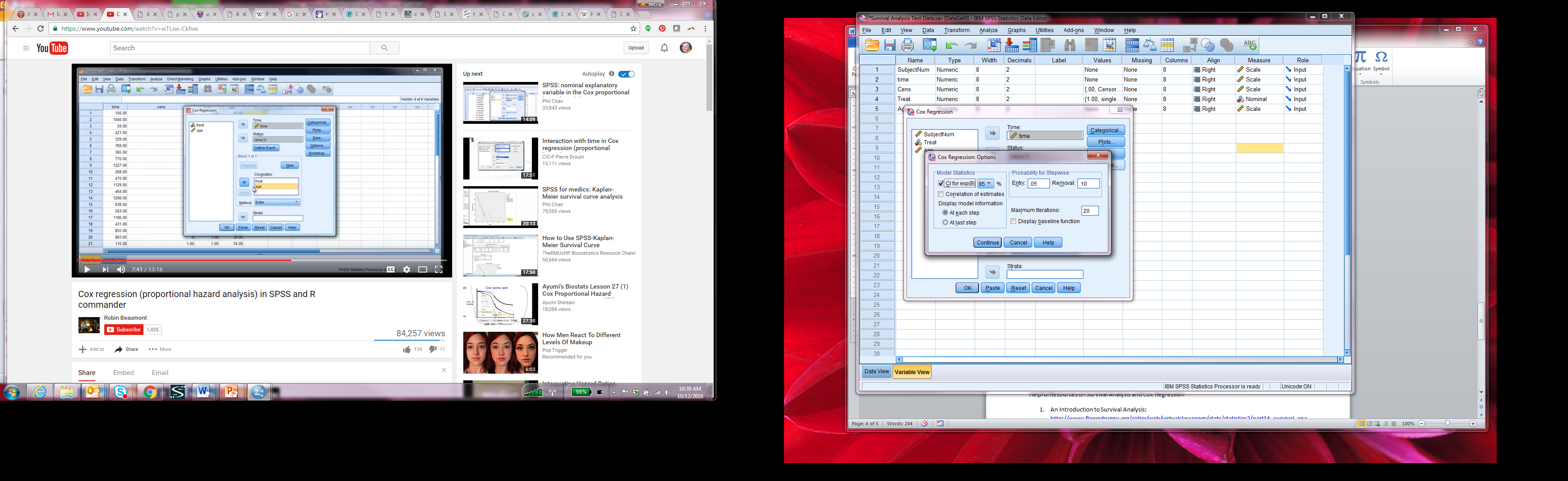 Finally, click “OK” and run the regression. The first bit of output will show you the syntax for the regression (which you may want to paste into a syntax file for future use), the case processing summary, and the categorical variable codings. In the case processing summary you’ll see that 12 individuals experienced the event (in this case died) and 14 were censored (meaning that they did not die during the study period). In the categorical variable codings, you see that single was coded as the reference category because it is listed as 0. Since hazard ratios always represent the relative hazard (death rate, recidivism rate, etc.) corresponding to a unit change in the associated predictor the hazard ratio will be the ratio of the combination hazard (coded as 1) relative to the single hazard (coded as 0).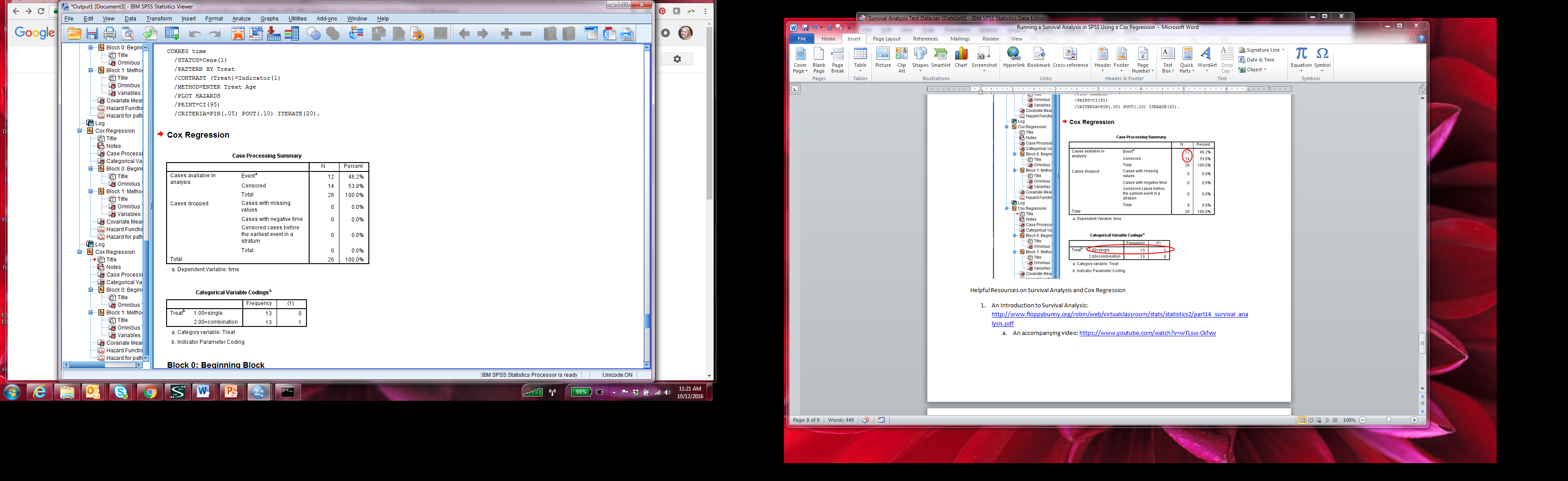 The next section will show the extent to which the cox regression model is an improvement on the null model. Here we see that there are significant reductions in the -2 log likelihood with each step of our new model, so it is appropriate to be conducting the cox regression. 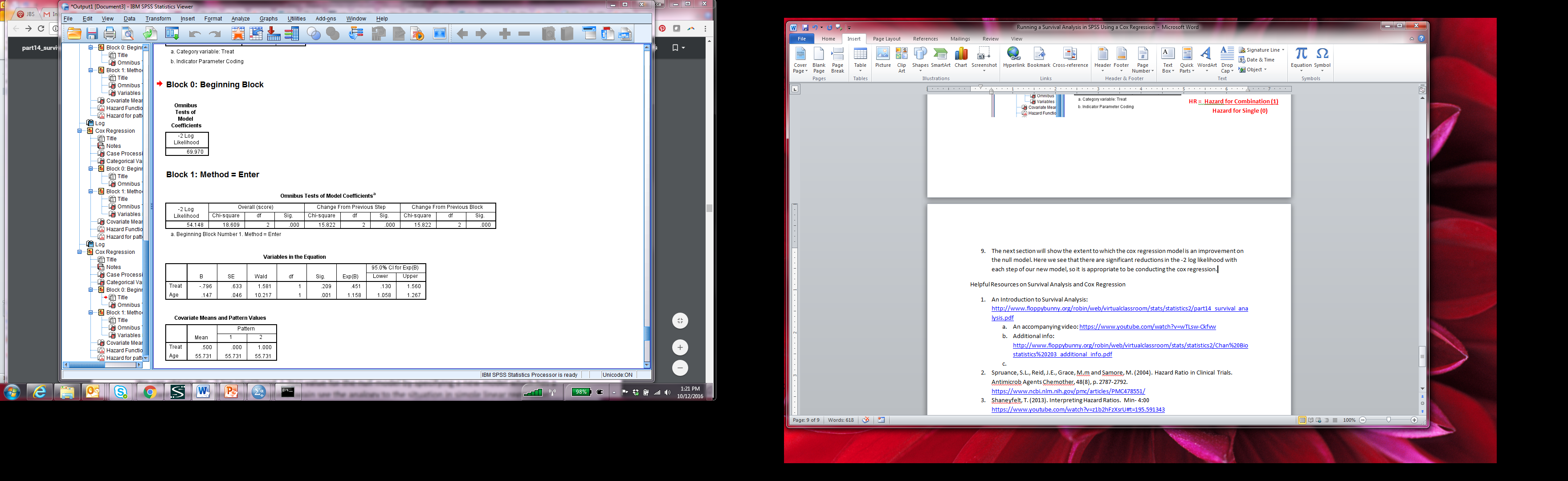 Next, we get to the results where we can examine the coefficients and hazard ratios for each of our covariates. Here we see that while there is a significant effect of age, there is no statistically sigificant difference in death rates over time due to treatment condition. Since there is a significant difference in death rates over time by age, we also want to look at the hazard ratio or Exp(B) for age which tells us the ratio of the hazard at any given point in time for someone with age a+1 relative to someone with age a. 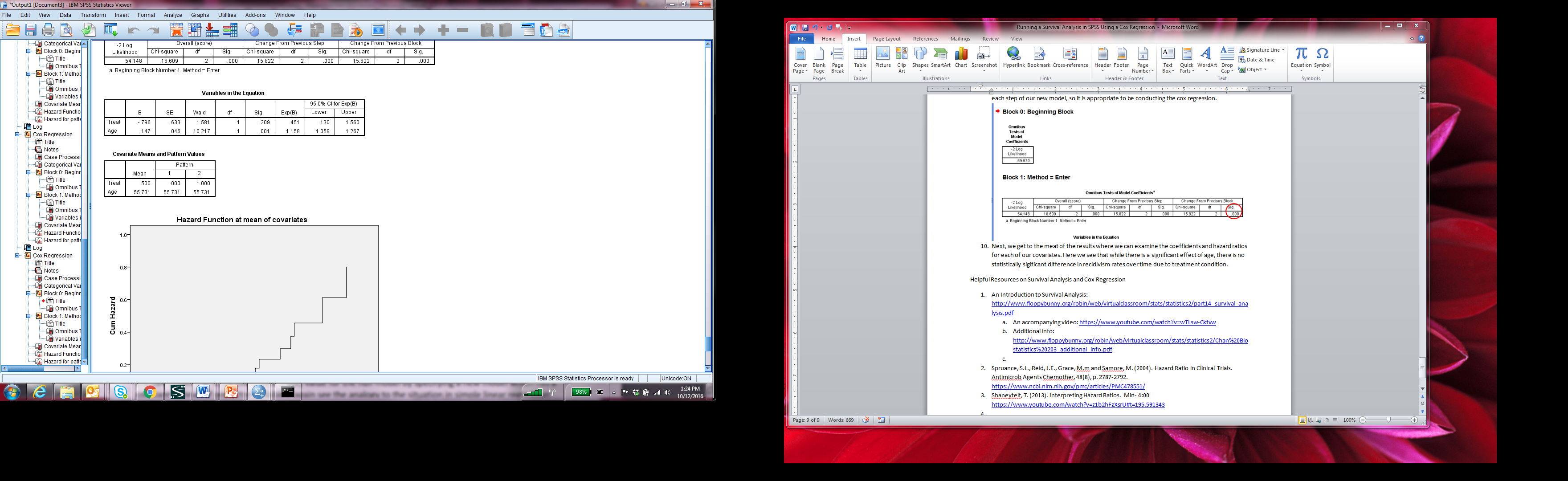 Although there were no statistically significant differences by treatment condition in these results, as a thought experiment let’s walk through how you would interpret the results if they were. In particular, if they were significant than the Exp(B) value of less than one would tell you that the hazard for combination treatment patients was lower than for the reference group of single treatment patients (which is what we see in the graph below). 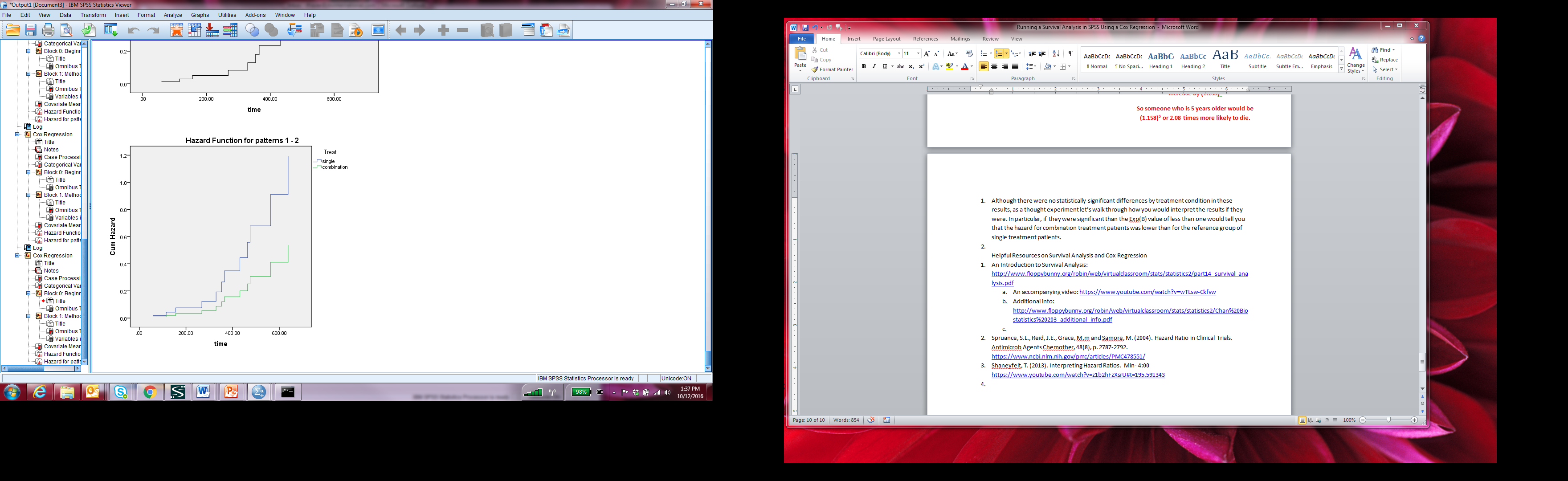 Last, but not least, you do want to check that all of the statistical assumptions of a Cox Regression have been met. In particular, keep in mind that this test:Can only be used with independent observations where each person is only included once and with binary outcomesAssumes non-informative (random) censoring–No systematic differences between censored and uncensored cases (i.e.- censored cases should have the same survival prospects as uncensored ones)Assumes survival curves with proportional hazards– Hazard functions for two different levels of a covariate must be proportional over time (survival prospects remain constant and covariates don’t interact with time)Example: If men have twice the risk of heart attack compared to women at age 50, they also have twice the risk of heart attack at age 60, or any other ageAdditional Helpful Resources on Survival Analysis and Cox Regression:An Introduction to Survival Analysis: http://www.floppybunny.org/robin/web/virtualclassroom/stats/statistics2/part14_survival_analysis.pdfAn accompanying video: https://www.youtube.com/watch?v=wTLsw-Ckfvw Additional info: http://www.floppybunny.org/robin/web/virtualclassroom/stats/statistics2/Chan%20Biostatistics%20203_additional_info.pdfBian, H. Survival Analysis Using SPSS (including life tables, Kaplan-Meier, cox regression and cox regression with time-dependent covariates): http://core.ecu.edu/ofe/StatisticsResearch/Survival%20Analysis%20Using%20SPSS.pdf Brewsaugh, K. & Blemahdoo, E. (2015). Survival Analysis Demonstration at the American Evaluation Association Conference: http://tinyurl.com/survivalaea2015 Allison, P.D. Survival Analysis Chapter: http://statisticalhorizons.com/wp-content/uploads/2012/01/Allison_SurvivalAnalysis.pdf Balavarca, Y. Survival Analysis Presentation: http://www.statoek.wiso.uni-goettingen.de/veranstaltungen/graduateseminar/Survival%20Analysis.pdf Shaneyfelt, T. (2013). Interpreting Hazard Ratios Video.  https://www.youtube.com/watch?v=z1b2hFzXsrU#t=195.591343Chan, Y.H. (2004). Biostatistics 203. Survival Analysis, Singapore Medical Journal, 45(6), p. 249 https://www.sma.org.sg/smj/4506/4506bs1.pdf Spruance, S.L., Reid, J.E., Grace, M.M. and Samore, M. (2004). Hazard Ratio in Clinical Trials. Antimicrob Agents Chemother, 48(8), p. 2787-2792. https://www.ncbi.nlm.nih.gov/pmc/articles/PMC478551/StatsDirect, Cox (Proportional Hazards) Regression: http://www.statsdirect.com/help/survival_analysis/cox_regression.htm Gillespie, B. (2006). Checking the assumptions in the Cox Proportional Hazard Regression Model. Presented at the 2016 Midwest SAS Users Group: http://www.statoek.wiso.uni-goettingen.de/veranstaltungen/graduateseminar/Survival%20Analysis.pdf And for a more detailed and comprehensive dive into  survival analysis: http://www.mas.ncl.ac.uk/~nmf16/teaching/mas3311/SPSS Syntax for Cox Regression:Instructions:Enter COXREG to initiate the cox regression command.To the right of the cox regression command enter your time variable name.Then enter your status variable indicating whether the event occurred and in the parentheses enter the value indicating that the event has occurred.Then use the pattern by command to indicate which variable you want to see the hazard results broken up by (typically your treatment variable).Enter contrast information for any categorical variables. The variable name should represent the corresponding categorical variable that we want to define contrasts for. Also, use the number in the parentheses following indicator to define which variable will be your reference category. Since we've defined this as one the first value of the variable will be the reference category. This means that our results will display the hazard ratio of combo treatment to single/mono treatment.Then we define our method as enter and list our covariates that we want to include in the regression.Next we ask it to plot our hazard curve.And to print out the 95% confidence intervals around our hazard ratios.Finally, we define our criteria to look at p<.05 and use 20 iterations.COXREG time  /STATUS=Cens(1)  /PATTERN BY Treat /CONTRAST (Treat)=Indicator(1) /METHOD=ENTER Treat Age /PLOT HAZARDS /PRINT=CI(95) /CRITERIA=PIN(.05) POUT(.10) ITERATE(20).